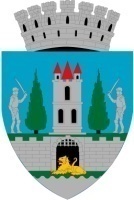 PROIECTHOTĂRÂREA NR.  ..............................privind aprobarea indicatorilor tehnico-economici actualizați și a devizului general actualizat  pentru obiectivul de investiții „Modernizare străzi în municipiul Satu Mare Lot 1” aprobat pentru finanțare prin Programul național de investiții „Anghel Saligny”, precum și a sumei reprezentând categoriile de cheltuieli finanțate de la bugetul local pentru realizareaobiectivului de investiție:Modernizare străzi în municipiul Satu Mare Lot 1 Consiliul Local al Municipiului Satu Mare,Analizând proiectul de hotărâre nr........................., referatul de aprobare al inițiatorului, înregistrat sub nr.50913/09.09.2022, raportul de specialitate comun al Direcției Economice, și al Serviciului investiții, gospodărire-întreținere înregistrat sub nr.50914/09.09.2022, avizele comisiilor de specialitate ale Consiliului Local Satu Mare,        În conformitate cu prevederile:Ordonanţei de Urgenţă nr.95 din 3 septembrie 2021 pentru aprobarea Programului naţional de investiţii "Anghel Saligny",Ordinului nr.1333 din 21.09.2021 privind aprobarea Normelor metodologice pentru punerea în aplicare a prevederilor Ordonanței de urgență a Guvernului nr. 95/2021 pentru aprobarea Programului național de investiții "Anghel Saligny",Luând în considerare prevederile:art. 44 alin. (1) și alin. (4) din Legea nr. 273 din 29 iunie 2006 privind finanțele publice locale, cu modificările și completările ulterioare,HG nr. 907/2016, privind etapele de elaborare și conținutul-cadru al documentațiilor tehnico-economice aferente obiectivelor/proiectelor de investiţii finanțate din fonduri publice,Legii nr.24/2000 privind normele de tehnică legislativă pentru elaborarea actelor normative, republicată, cu modificările și completările ulterioare,art. 129, alin. (2), lit. b), alin. (4) lit. d)  din O.U.G. nr. 57/2019 privind Codul administrativ, cu modificările și completările ulterioare, art. 139, alin. (3), lit. d) și g) și prevederile art. 196 alin. (1), lit. a) din O.U.G. nr. 57/2019 privind Codul administrativ, cu modificările și completările ulterioare, Adoptă următoarea H O T Ă R Â R EArt.1. Se aprobă actualizarea indicatorilor tehnico-economici aferenți obiectivului de investiții ”Modernizare străzi în municipiul Satu Mare Lot 1”, conform Anexei 1 la prezenta hotărâre.Art.2. Se aprobă devizul general actualizat aferent obiectivului de investiții ”Modernizare străzi în municipiul Satu Mare Lot 1” conform Anexei 2 la prezenta hotărâre.Art.3. Se aprobă finanțarea de la bugetul local al Municipiului Satu Mare a sumei de 10.583.611,61 lei (TVA inclus) reprezentând categoriile de cheltuieli finanțate de la bugetul local conform prevederilor art. 4 alin. (6) din Normele metodologice pentru punerea în aplicare a prevederilor Ordonanței de urgență a Guvernului nr. 95/2021 pentru aprobarea Programului național de investiții "Anghel Saligny", pentru categoriile de investiții prevăzute la art. 4 alin. (1) lit. a)-d) din Ordonanța de urgență a Guvernului nr. 95/2021, aprobate prin Ordinul ministrului dezvoltării, lucrărilor publice și administrației nr. 1333/2021. Art. 4. Anexele nr. 1 și 2 fac parte integrantă din prezenta hotărâre.Art.5. Prezenta hotărâre se comunică, prin intermediul Secretarului General al Municipiului Satu Mare, în termenul prevăzut de lege, Primarului Municipiului Satu Mare, Instituției Prefectului Județul Satu Mare, Direcției Economice, Serviciului Patrimoniu, Concesionări, Închirieri și Ministerului Dezvoltării, Lucrărilor Publice și Administrației, prin intermediul Serviciului Investiții, Gospodărire-Întreținere.INIŢIATOR PROIECTPRIMARKereskényi GáborAVIZATSECRETAR GENERALMihaela Maria RacolțaSergiu Boros/ 2 ex.